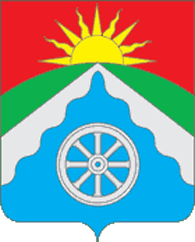 РОССИЙСКАЯ ФЕДЕРАЦИЯОРЛОВСКАЯ ОБЛАСТЬ АДМИНИСТРАЦИЯ ВЕРХОВСКОГО РАЙОНАПОСТАНОВЛЕНИЕ06 октября 2022 год                                                    №478              п. ВерховьеО внесении изменений в постановление администрации Верховского района от 5 апреля 2022 г. № 176 а «Об установлении родительской платы за присмотр и уход за детьми в муниципальных образовательных учреждениях Верховского района, реализующих образовательную программу дошкольного образования»Во исполнение Указа Губернатора Орловской области от 3 октября 2022 года № 537 «О дополнительных мерах социальной поддержки граждан Российской Федерации, призванных на военную службу по мобилизации в Вооруженные Силы Российской Федерации, направленных к месту прохождения военной службы федеральным казенным учреждением «Военный комиссариат Орловской области», и членов их семей» постановляет:Внести в постановление администрации Верховского района от 5 апреля 2022 г. № 176 а «Об установлении родительской платы за присмотр и уход за детьми в муниципальных образовательных учреждениях Верховского района, реализующих образовательную программу дошкольного образования» следующие  изменения:В приложении «Положение «О порядке взимания платы с родителей (законных представителей) за присмотр и уход за детьми, осваивающими образовательные программы дошкольного образования в учреждениях Верховского района, осуществляющих образовательную деятельность» к постановлению главы Верховского района п. 4.3 раздела 4 «Порядок предоставления льгот по родительской плате» изложить в следующей редакции:- «п. 4.3. От родительской платы, взимаемой за присмотр и уход в муниципальных организациях, осуществляющих образовательную деятельность, в которых они осваивают образовательные программы дошкольного образования, освобождаются родители (законные представители) детей-инвалидов, детей-сирот и детей, оставшихся без попечения родителей, детей, с туберкулезной интоксикацией, а также родители (законные представители) детей граждан, призванных на военную службу по мобилизации».2. Настоящее постановление вступает в силу по истечении 10 дней со дня его официального опубликования на официальном сайте администрации Верховского района (http://adminverhov.ru) и распространяет свое действие на правоотношения, возникшие с 21 сентября 2022 года.3. Контроль за исполнением постановления возложить на заместителя главы администрации Верховского района Л. М. Моргунову.Глава Верховского района                                        В. А. Гладских